Gespreksbevestiging Financieel OntzorgenDatum: Gespreksbevestiging Financieel OntzorgenDatum: 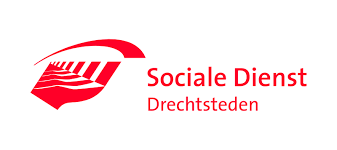 Vandaag hebben we besproken hoe de komende zes maanden de maandelijkse kosten voor uw woning, zoals huur, stroom en gas, en uw zorgverzekering betaald worden.Hiervoor gebruiken wij uw inkomsten van de Sociale Dienst Drechtsteden, de toeslagen van de Belastingdienst en andere inkomsten bijvoorbeeld uit werk.Van deze inkomsten worden maandelijks de kosten voor huur, energie, water en de zorgverzekering betaald. Ook wordt er op de leningen van de Sociale Dienst Drechtsteden afgelost voor de kosten eerste huur en voor de inrichting van uw huis.Dat is bepaald in de Participatiewet in artikel 56a. En heet Financieel Ontzorgen.Het geld dat overblijft wordt elke maand uitbetaald als leefgeld.Vandaag hebben we besproken hoe de komende zes maanden de maandelijkse kosten voor uw woning, zoals huur, stroom en gas, en uw zorgverzekering betaald worden.Hiervoor gebruiken wij uw inkomsten van de Sociale Dienst Drechtsteden, de toeslagen van de Belastingdienst en andere inkomsten bijvoorbeeld uit werk.Van deze inkomsten worden maandelijks de kosten voor huur, energie, water en de zorgverzekering betaald. Ook wordt er op de leningen van de Sociale Dienst Drechtsteden afgelost voor de kosten eerste huur en voor de inrichting van uw huis.Dat is bepaald in de Participatiewet in artikel 56a. En heet Financieel Ontzorgen.Het geld dat overblijft wordt elke maand uitbetaald als leefgeld.Vandaag hebben we besproken hoe de komende zes maanden de maandelijkse kosten voor uw woning, zoals huur, stroom en gas, en uw zorgverzekering betaald worden.Hiervoor gebruiken wij uw inkomsten van de Sociale Dienst Drechtsteden, de toeslagen van de Belastingdienst en andere inkomsten bijvoorbeeld uit werk.Van deze inkomsten worden maandelijks de kosten voor huur, energie, water en de zorgverzekering betaald. Ook wordt er op de leningen van de Sociale Dienst Drechtsteden afgelost voor de kosten eerste huur en voor de inrichting van uw huis.Dat is bepaald in de Participatiewet in artikel 56a. En heet Financieel Ontzorgen.Het geld dat overblijft wordt elke maand uitbetaald als leefgeld.PersoonsgegevensPersoonsgegevensPersoonsgegevensBSN-nummer:Achternaam:Voornamen:Geboortedatum:Straatnaam en nummer:Postcode en woonplaats:InkomstenInkomstenInkomstenOmschrijving:Uitkering Sociale Dienst DrechtstedenUitkering Sociale Dienst DrechtstedenEventueel andere inkomsten:OndertekeningOndertekeningOndertekeningPlaats   …..............................................    Datum  ………………………………….. Handtekening statushouder                                 ……………………………………Plaats   …..............................................    Datum  ………………………………….. Handtekening statushouder                                 ……………………………………Plaats   …..............................................    Datum  ………………………………….. Handtekening statushouder                                 ……………………………………